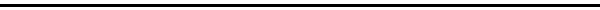 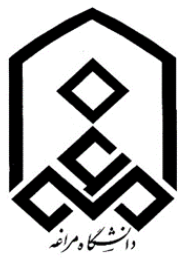 فرم ارسال گزارش فرصت مطالعاتی اعضای هیات علمی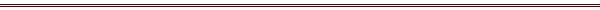 الف: این قسمت توسط عضو هیئت علمی تکمیل گردد:نام:                          نامخانوادگی:                       گروه:                                دانشکده: محل ماموریت فرصت مطالعاتی در دانشگاه:                                  کشور:شماره و تاریخ حکم فرصت مطالعاتی:زمان شروع و پایان فرصت مطالعاتی:تاریخ خروج از کشور:تاریخ ورود به محل فرصت مطالعاتی:تاریخ خروج از محل فرصت مطالعاتی:تاریخ شروع به کار مجدد در دانشکده:ب: عنوان طرح مورد تحقیق در فرصت مطالعاتی:عنوان به فارسی:عنوان به لاتین:پ: چکیده طرح تحقیقاتی:ت: خلاصه فعالیتهای علمی و پژوهشی در طی دوره مطالعاتی:ث: نظرات و پیشنهادات: